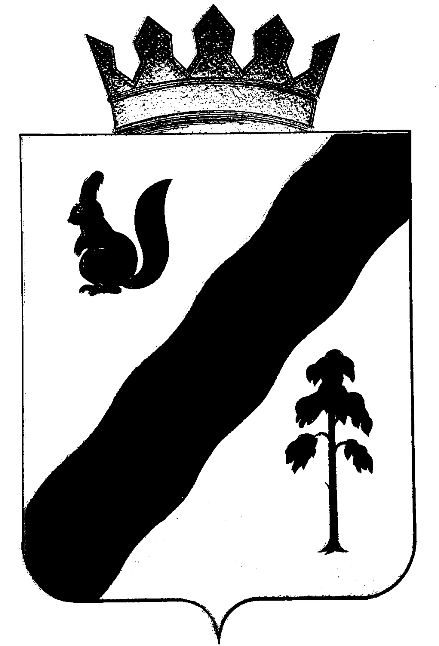 ПОСТАНОВЛЕНИЕАДМИНИСТРАЦИи ГАЙНСКОГО МУНИЦИПАЛЬНОГО ОКРУГАПЕРМСКОГО КРАЯО внесении изменений  в Устав  муниципального автономного учреждения  "Жилищно-коммунальное хозяйство "Ресурс"В целях приведения учредительных документов в соответствие с действующим законодательством, на основании постановления администрации Гайнского муниципального округа от 16.03.2020 г. № 2 «О возложении функций и полномочий учредителя в отношении муниципальных казенных и унитарных учреждений»,   Администрация Гайнского муниципального округа ПОСТАНОВЛЯЕТ:1.Внести в Устав муниципального автономного учреждения «Жилищно-коммунальное хозяйство «Ресурс» следующие изменения: пункт 1.7. изложить в следующей редакции: «1.7. Учредителем Учреждения является  администрация  Гайнского муниципального  округа Пермского края. Оперативное управление деятельностью Учреждения осуществляет лицо, уполномоченное Учредителем».1.2. пункт 1.8. изложить в следующей редакции:«1.8. Собственником  имущества,  передаваемого Учреждению в оперативное управление,  является администрация Гайнского муниципального округа».2.Уполномочить директора муниципального автономного учреждения «Жилищно-коммунальное хозяйство «Ресурс» Колегову Галину Ивановну на проведение процедуры регистрации изменений в Устав муниципального автономного учреждения «Жилищно-коммунальное хозяйство «Ресурс» в регистрирующем органе.3.Настоящее постановление вступает в силу с момента подписания.Глава муниципального округа  - глава  администрацииГайнского муниципального округа                                                    Е.Г. Шалгинских23.03.2020№44